ПЛАН И РАСПОРЕД ПРЕДАВАЊА. П1, П2, ...., П15 – Предавање прво, Предавање друго, ..., Предавање петнаесто, Ч - ЧасоваПЛАН И РАСПОРЕД ВЈЕЖБИВ1, В2, ...., В15 – Вјежба прва, Вјежба друга, ..., Вјежба петнаеста, ТВ – Теоријска вјежба, ПВ – Практична вјежба, Ч - ЧасоваШЕФ КАТЕДРЕ:Проф. др сц Антонија Верхаз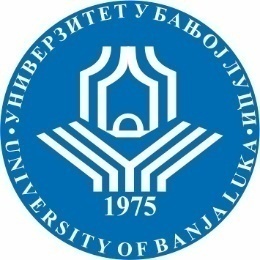 УНИВЕРЗИТЕТ У БАЊОЈ ЛУЦИМЕДИЦИНСКИ ФАКУЛТЕТКатедра за инфективне болести са специјалном епидемиологијомШколска годинаПредметШифрапредметаСтудијски програмЦиклус студијаГодина студијаСеместарБрој студенатаБрој група за вјежбе2022/2023.Инфективне болести са специјалном епидемиологијомМедицинаосновничетвртаVIII566СедмицаПредавањеТематска јединицаДанДатумВријемеМјесто одржавањаЧНаставникIП1Meningealni sindrom, Lumbalna punkcija, meningitis serosa Meningitis purulenta,Петак24.02.2023.0800 do 0845Амфитеатар на клиници за гинекологију1Проф. Др А.ВерхазIIП2TBC meningitis, Encefalitis, RabiesПетак03.03.2023.0800 do 0845Амфитеатар на клиници за гинекологију1Проф. Др А.ВерхазIIIП3Sepsa, meningokokna bolest invazivna kandidijazaПетак10.03.0800 do 0845Амфитеатар на клиници за гинекологију1Проф.др А.ВерхазIVП4Uvod i opšte karakteristike crijevnih infekcijaSalmoneloze, choleraПетак17.03.0800 do 0845Амфитеатар на клиници за гинекологију1Проф. Др А.ВерхазVП5Campylobacter, Yersinia, Rotaviroza, Postantimikrobna diareja Петак24.03.0800 do 0845Амфитеатар на клиници за гинекологију1Проф. Др А.ВерхазVIП6Seminar: Infekcije bakterijske i virusne CNS   Петак31.04.0800 do 0845Амфитеатар на клиници за гинекологију1Прим. Др З.ВуковићVIIП7Seminar: crijevne infekcije; typhus abdominalisПетак07.04.0800 do 0845Амфитеатар на клиници за гинекологију1Др С.РитанVIIIП8Difterija, pertussis, parotitis epidemicaПетак14.04.0800 do 0845Амфитеатар на клиници за гинекологију1Проф. Др А.ВерхазIXП9Trihineloza, Q groznica, Mb.LymeПетак21.04.0800 do 0845Амфитеатар на клиници за гинекологију1Др сц. Т.РогановићXП10Antrax, tetanus, botulizamПетак28.04.0800 do 0845Амфитеатар на клиници за гинекологију1Проф. Др А.ВерхазXIП11Bolest mačijeg ogreba, tularemija,kuga	Петак05.05.0800 do 0845Амфитеатар на клиници за гинекологију1Проф. Др А.ВерхазXIIП12Leptospiroza, Hemoragična groznica sa bubrežnim sindromom, dengaПетак12.05.0800 do 0845Амфитеатар на клиници за гинекологију1Проф. Др А.ВерхазXIIIП13Bruceloza, cisticerkoza, strongiloidozaПетак19.05.0800 do 0845Амфитеатар на клиници за гинекологију1Проф. Др А.ВерхазXIVП14Seminar: uopšteno o zoonozama, Trovanje gljivama i ugriz zmijeПетак26.05.0800 do 0845Амфитеатар на клиници за гинекологију1 Др М.ПетровићXVП15Intrahospitalne infekcije i infekcije kod imunokompromitovanih bolesnikaПетак02.06.2023.0800 do 0845Амфитеатар на клиници за гинекологију1Проф. Др А.ВерхазСедмицаВјежбаТип вјежбеТематска јединицаДанДатумВријемеМјесто одржавањаЧСарадникIВ1ПВUpoznavanjestudenta s asistentomipredmetom. Organizacijaradainfektivneklinike/odjeljenjaПетак24.02.2023.У договору са водитељима вјежбиКлиника за инфективне болести2Проф. Др А. Верхаздр сц. Т.РогановићДр М.Петровић Прим. Др З.ВуковићДр С.РитанДр Б.МалешевићДр О.ЧуковићIIВ2ПВPravilnouzimanjeanamnezesaposebnimosvrtomnainfektivnebolesti – anamnezusadašnjebolestipodatumima, anamnezuposistemimaiepidemiološkuanketu03.03.2023.У договору са водитељима вјежбиКлиника за инфективне болести2Вјежбе почињу од 20.02.2023.IIIВ3ПВLaboratorijske procedure specifičnezainfektologiju. Uzimanjebriseva, hemokultura, urinokultura, koprokultura, stolicenacrijevneparazite. tumačenjekrvneslikekodpojedinihinfektivnihbolesti, praktičnaprimjenaznanjaizkliničkebiohemije u zavisnostiodinfektivnebolesti, tumačenjerezultatamikrobološkihispitivanja.10.03.У договору са водитељима вјежбиКлиника за инфективне болести2IVВ4ПВpregledrespiratornogtraktasaposebnimosvrtomnapromjene u usnojduplji, tonzilamailimfnimžljezdamaRespiratorneiosipneinfektivnebolesti: prijem, njega, tretman, izolacija. Praćenjesaturacijeiupotrebakisika17.03.У договору са водитељима вјежбиКлиника за инфективне болести2VВ5ПВizvođenjemeningalnihznakovaiosnovnineurološkipregledbolesnika24.03.У договору са водитељима вјежбиКлиника за инфективне болести2VIВ6ПВposmatranjeizvođenjalumbalnepunkcijeitumačenjecitobiohemijskognalazalikvora31.04.У договору са водитељима вјежбиКлиника за инфективне болести2VIIВ7ПВPrijavaiizvještavanjeinfektivnihoboljenja. Sprečavanjeintrahospitalnihinfekcijanainfektivnimodjeljenjima. 07.04.У договору са водитељима вјежбиКлиника за инфективне болести2VIIIВ8ПВprikazpacijenatasanejasnimfebrilnimstanjem, dijagnostičkialgoritam14.04.У договору са водитељима вјежбиКлиника за инфективне болести2IXВ9ПВpregledikteričnogbolesnika, palpacijajetreislezinediferencijalnadijagnozaikterusa I tumačenjemarkeravirusnih hepatitis21.04.У договору са водитељима вјежбиКлиника за инфективне болести2XВ10ПВpregledbolesnikasacrijevniminfekcijama, pravilnouzimanjeanamneze, ocjenjivanjestepenadehiratacije, tretman, izolacija, higijena, ishrana28.04.У договору са водитељима вјежбиКлиника за инфективне болести2XIВ11ПВpregledbolesnikasaosipnimgroznicama, uočavanjetipičniheflorescencija05.05.У договору са водитељима вјежбиКлиника за инфективне болести2XIIВ12ПВpregledbolesnikasainfekcijamakožeisluzokoža, upoznavanjesapromjenamapatognomoničnimzapojedineinfektivnebolesti12.05.У договору са водитељима вјежбиКлиника за инфективне болести2XIIIВ13ПВpregledbolesnikasaseptičnimstanjem, ukazivanjenapojedinekarakteristike u kliničkomnalazu19.05.У договору са водитељима вјежбиКлиника за инфективне болести2XIVВ14ПВuočavanjekliničkihmanifestacijakodhemoragijskihgroznicaiuočavanjepočetnihznakovarazvojahemoragijskedijateze26.05.У договору са водитељима вјежбиКлиника за инфективне болести2XVВ15ПВantirabičnaobrada, antitetanusnaobrada, pristuppacijentusaznacimaisimptomimainfekcija CNS02.06.2023.У договору са водитељима вјежбиКлиника за инфективне болести2